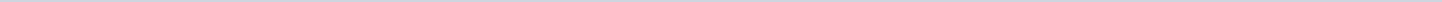 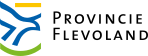 Provincie FlevolandAangemaakt op:Provincie Flevoland29-03-2024 11:21Ingekomen stukken38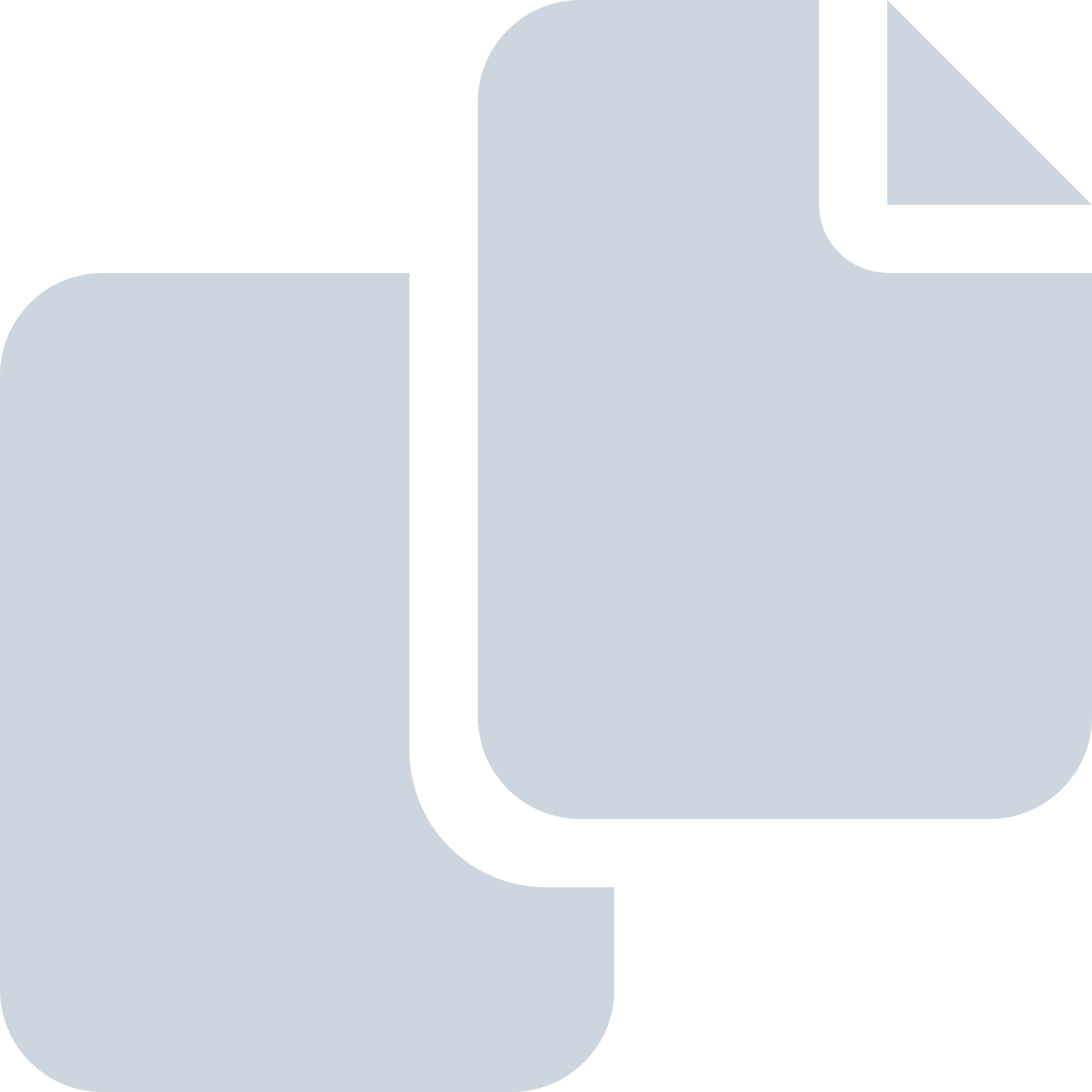 Periode: februari 2021#Naam van documentPub. datumInfo1.Nieuwsbrief nr. 30 Veiligheidsregio Flevoland inzake Covid-1925-02-2021PDF,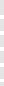 406,64 KB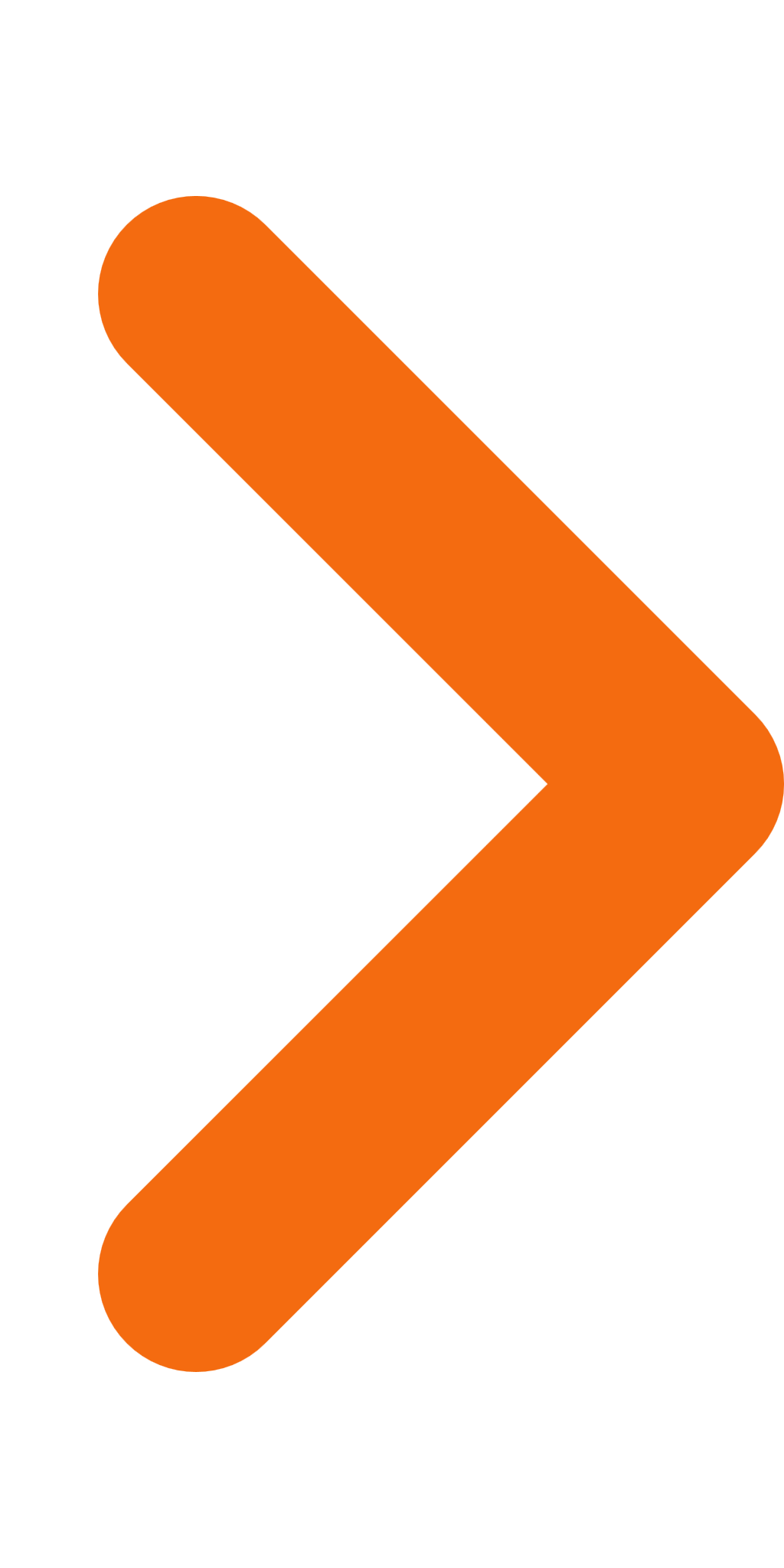 2.Uitstelbericht beantwoording schriftelijke vragen - PvdD - onafhankelijke beoordeling conditie Heckrunderen en andere grote grazers in de Oostvaardersplassen25-02-2021PDF,148,07 KB3.Uitstelbericht beantwoording schriftelijke vragen - PvdD - toezicht op de jacht op dieren in de Oostvaardersplassen25-02-2021PDF,76,18 KB4.Beantwoording schriftelijke vragen - JA21 - Eigenaarschap zonneparken25-02-2021PDF,2,42 MB5.Mededeling m.b.t. Kabinetsaanbod gebiedsopgaven25-02-2021PDF,7,71 MB6.Uitstelbericht beantwoording schriftelijke vragen - PvdA - Duurzame EU landbouwsubsidies25-02-2021PDF,72,49 KB7.Beantwoording schriftelijke vragen - JA21 - visualisaties RES25-02-2021PDF,197,15 KB8.Mededeling m.b.t. afronding landschapskunstwerk RIFF25-02-2021PDF,309,88 KB9.Mededeling m.b.t. Coronamonitor week 825-02-2021PDF,900,19 KB10.Mededeling m.b.t. IBT huisvesting vergunninghouders 2e helft 202025-02-2021PDF,1,33 MB11.Mededeling m.b.t. Nazending twee bijlagen N307 n.a.v.   Statenvoorstel 9 september 202025-02-2021PDF,448,12 KB12.Brief van burger - Leugens, Bedrog, Oorlogsmisdaden van/door de Nederlandse Regeringen vanaf de VOC 1602 tot Vandaag februari 202118-02-2021PDF,412,71 KB13.Mededeling m.b.t. Sluiting jacht en schadebestrijding18-02-2021PDF,318,11 KB14.Mededeling m.b.t. Uitspraken Raad van Staten m.b.t. stikfstof18-02-2021PDF,2,75 MB15.Beantwoording Schriftelijke vragen – JA21 – Problemen met beveiliging informatiesystemen BIJ1218-02-2021PDF,202,88 KB16.Mededeling m.b.t. Zienswijze Ontwerp-voorkeursbeslissing Luchtruimherziening18-02-2021PDF,1,39 MB17.Beantwoording Schriftelijke vragen – ChristenUnie – Verkeershinder Hanzeweg en Elburgerbrug18-02-2021PDF,211,36 KB18.Mededeling m.b.t. Stand van zaken Flevolands scholingsfonds januari 202118-02-2021PDF,345,79 KB19.Mededeling m.b.t. vaststelling ontwerp Nadere regels Leefbaar Platteland 2020-202318-02-2021PDF,592,30 KB20.Mededeling m.b.t. Nieuwsbrief Woonagenda18-02-2021PDF,2,44 MB21.-Lijst van ingekomen stukken vergadering Provinciale Staten d.d. 17 februari 202117-02-2021PDF,603,05 KB22.Brief van burger - Vernietiging moedertaal-slot11-02-2021PDF,312,97 KB23.Brief van burger - Alle Grazers direct bijvoeren11-02-2021PDF,60,22 KB24.Mededeling m.b.t. Verplaatsing herdenkingsceremonie Short Stirling naar najaar 202111-02-2021PDF,772,04 KB25.Mededeling m.b.t. Start bijvoeren heckrunderen11-02-2021PDF,826,61 KB26.Beantwoording schriftelijke vragen - PvdD-Straathof11-02-2021PDF,276,44 KB27.Mededeling m.b.t. Beantwoording vragen commissievergadering 6 januari 2021 m.b.t. Stikstofaanpak11-02-2021PDF,2,22 MB28.Mededeling m.b.t. Verkenning nieuwe ontsluitingsweg Urk11-02-2021PDF,3,65 MB29.Brief van burger - Terugblik wandel/voetgangersontwikkelingen 202004-02-2021PDF,154,26 KB30.Brief van burger - Reactie NMV op Kamernota 'Bos voor de Toekomst'04-02-2021PDF,54,19 KB31.Raad voor de leefomgeving en infrastructuur - Publicatie Rli-advies 'Waterstof: de ontbrekende schakel'04-02-2021PDF,62,48 KB32.Beantwoording schriftelijke vragen – PvdD – Aanrijdingen van reeën op de Rietweg04-02-2021PDF,2,43 MB33.Beantwoording schriftelijke vragen – JA21 -  Diverse vragen over de Marker Wadden04-02-2021PDF,1,86 MB34.Beantwoording schriftelijke vragen – VVD – Omgevingsvergunning glastuinbouw NOP04-02-2021PDF,1,54 MB35.Beantwoording schriftelijke vragen - PvdD - GroenLinks - CDA - Bijdrage groeifonds Lelylijn-project04-02-2021PDF,1,60 MB36.Mededeling m.b.t. Omgevingswet stand van zaken04-02-2021PDF,3,49 MB37.Mededeling m.b.t. Tussentijds gewijzigd vervoersplan 2021 concessie IJsselmond04-02-2021PDF,3,21 MB38.Mededeling m.b.t. Aanplant  en bescherming van bomen04-02-2021PDF,863,75 KB